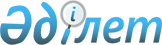 Еуразиялық экономикалық интеграцияны дамытудың 2025 жылға дейінгі стратегиялық бағыттарын іске асыру жөніндегі іс-шаралар жоспарының 10.4.1-тармағына өзгеріс енгізу туралыЕуразиялық экономикалық комиссия Кеңесінің 2022 жылғы 25 қарашадағы № 44 өкімі
      1.  Еуразиялық экономикалық комиссия Кеңесінің 2021 жылғы 5 сәуірдегі № 4 өкімімен бекітілген Еуразиялық экономикалық интеграцияны дамытудың 2025 жылға дейінгі стратегиялық бағыттарын іске асыру жөніндегі іс-шаралар жоспарының 10.4.1-тармағында бесінші бағандағы "Алқа ұсынымдары" деген сөздер "мүше мемлекеттердің медициналық және эпидемиологиялық қызметтерінің трансшекаралық өзара іс-қимылының тиімді тетіктерін құру жөніндегі ынтымақтастық бойынша ұсыныстар" деген сөздермен ауыстырылсын.
      2. Осы өкім қабылданған күнінен бастап күшіне енеді. Еуразиялық экономикалық комиссия Кеңесінің мүшелері:
               Армения                Беларусь               Қазақстан                Қырғыз                  РесейРеспубликасынан  Республикасынан  Республикасынан  Республикасынан  Федерациясынан    М.Григорян         И.Петришенко          С.Жұманғарин            А.Касымалиев            А.Оверчук
					© 2012. Қазақстан Республикасы Әділет министрлігінің «Қазақстан Республикасының Заңнама және құқықтық ақпарат институты» ШЖҚ РМК
				